Številka: 352-10-14/2005Datum: 20. 01. 2020ČLANOM OBČINSKEGA SVETAOBČINE IZOLAPriloge:obrazložitev (priloga I),predlog Odloka o spremembah in dopolnitvah Odloka o tržnem redu (priloga II).Priloga IObrazložitevObčinski svet Občine Izola je na 8. redni seji dne 21. 11. 2019 obravnaval in sprejel predlog Odloka o spremembah in dopolnitvah Odloka o tržnem redu v prvi obravnavi. Na sejah odborov je bil podan predlog, da se ustrezno preoblikuje besedilo 2. člena predloga odloka, ki opredeljuje lokacijo tržnice in se tako dopusti možnost izvajanja lokalne kmečke tržnice tudi na parc. št. 358/1, k. o. Izola – na lokaciji sedanje tržnice.V 15 dnevni obravnavi Občinska uprava ni prejela pripomb, predlogov in mnenj na predlog odloka, ki je bil posredovan v obravnavo članom Občinskega sveta.V času obravnave je občinska uprava ponovno pregledala besedilo predloga odloka ter podrobneje definirala in uskladila 3. člen (upravljavec tržnice) – popravili smo dikcijo tako, da bo kot upravljavec tržnice in lokalne kmečke tržnice določeno JP Komunala Izola d. o. o. Popravljen člen bo glasil:»3. člen(upravljavec tržnice in lokalne kmečke tržnice)Upravljavec tržnice in lokalne kmečke tržnice v Izoli je javno podjetje Komunala Izola d.o.o. – Azienda pubblica Komunala Isola S.r.l., iz Izole, Industrijska cesta 8.«Finančne poslediceSprejem predlaganih sprememb odloka ne bo imel obremenitev za občinski proračun.ZaključekNa osnovi podane obrazložitve Občinskemu svetu predlagamo, da sprejme predlog Odloka o spremembah in dopolnitvah Odloka o tržnem redu, v drugi obravnavi.Obrazložitev pripravila: Višja svetovalkamag. Irena ProdanVodja UGDIKR                                                                                                           Županmag. Tomaž Umek                                                                                                            Danilo MarkočičObrazložitev prejmejo:člani OS,Urad za gospodarske dejavnosti, investicije in komunalni razvoj, tu,zbirka dokumentarnega gradiva.     Priloga IIŠtevilka: 352-10-14/2005Datum: Na podlagi 29. člena Zakona o lokalni samoupravi (Uradni list RS, št. 94/07 – uradno prečiščeno besedilo, 76/08, 79/09, 51/10, 40/12 – ZUJF, 14/15 – ZUUJFO, 11/18 – ZSPDSLS-1 in 30/18), 30. in 101. člena Statuta Občine Izola – uradno prečiščeno besedilo (Uradne objave Občine Izola, št. 5/18), je Občinski svet Občine Izola na svoji …. redni seji dne ………….  na sprejel naslednji Odlok o spremembah in dopolnitvah Odloka o tržnem redučlenV Odloku o tržnem redu (Uradne objave Občine Izola, št. 11/06 in 20/16) se 2. člen spremeni tako, da se glasi:»2. člen(lokacija tržnice in lokalne kmečke tržnice)Tržnica po tem odloku je posebej organizirana in urejena površina na dvignjenem platoju Trga Etbina Kristana v Izoli, parc. št. 358/1, k. o. Izola, kjer se na nepokriti in z oznakami omejeni površini ter na posebnih prodajnih mestih trguje z blagom. V sklopu tržnice so urejene sanitarije, v stavbi 883, ID znak 2626-883-18, ki so namenjene stalnim in začasnim prodajalcem na tržnici. Na tem območju je dovoljeno izvajati tudi dejavnost lokalne kmečke tržnice.Lokacija lokalne kmečke tržnice v Izoli je tudi na javni površini med stavbama na naslovu Drevored 1. maja št. 6 in Ulica prekomorskih brigad št. 1 – del parcele 1313 in1314, k. o. Izola, in na parc. št. 1269, k. o. Izola, vse v lasti Občine Izola.«člen3. člen spremeni tako, da se glasi:»3. člen(upravljavec tržnice in lokalne kmečke tržnice)Upravljavec tržnice in lokalne kmečke tržnice v Izoli je javno podjetje Komunala Izola d.o.o. – Azienda pubblica Komunala Isola S.r.l., iz Izole, Industrijska cesta 8.«členZa 11. členom se doda nov 11. a člen, ki se glasi:»11. a člen(blago, ki se prodaja na lokalni kmečki tržnici)Na lokalni kmečki tržnici se trguje na drobno z naslednjim blagom: 1. živila: žita in mlevski izdelki, predpakirani pekovski izdelki, vrtnine, poljščine, sadje in izdelki iz sadja, med in izdelki na bazi medu, ostala živila rastlinskega in živalskega izvora, zdravilna zelišča, gozdni sadeži in 2. neživilski izdelki: semena, sadike vrtnin in sadja.«člen15. člen Odloka se spremeni tako, da se glasi:»15. člen(cenik storitev tržnice)Občinski svet Občine Izola s sklepom sprejme cenik storitev gospodarske javne službe na predlog upravljavca. Sklep o določitvi pristojbin oziroma cen gospodarske javne službe se objavi v Uradnih objavah Občine Izola. Odlok z obratovalnim časom tržnice in cenik morata biti pritrjena na vidnem mestu na tržnici. Objavita se tudi na spletni strani občine in upravljavca ter v Uradnih objavah Občine Izola.«členTa odlok začne veljati petnajsti dan po objavi v Uradnih objavah Občine Izola.                                                                                                                                 Župan                                                                                                                       Danilo MarkočičSklep prejmejo:						1)	člani OS,2)	Župan,3)       v zbirko dokumentarnega gradiva,	4)	arhiv – 2x.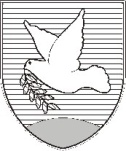 OBČINA IZOLA – COMUNE DI ISOLAžupan – IL SINDACO Sončno nabrežje 8 – Riva del Sole 86310 Izola – IsolaTel: 05 66 00 100, Fax: 05 66 00 110E-mail: posta.oizola@izola.siWeb: http://www.izola.si/ZADEVA:Odlok o spremembah in dopolnitvah Odloka o tržnem redu – druga obravnavaPRAVNA PODLAGA:Zakon o lokalni samoupravi, Statut Občine IzolaPRIPRAVLJALEC GRADIVA:Urad za gospodarske dejavnosti, investicije in komunalni razvojPOROČEVALEC:mag. Tomaž Umek, vodja urada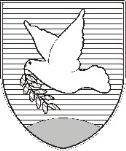 OBČINA IZOLA – COMUNE DI ISOLA                                                                  PREDLOGOBČINSKI SVET – CONSIGLIO COMUNALESončno nabrežje 8 – Riva del Sole 86310 Izola – IsolaTel: 05 66 00 100, Fax: 05 66 00 110E-mail: posta.oizola@izola.siWeb: http://www.izola.si/